Журнал Макаровского муниципального образования_______________________________________________________________ВЕСТНИКМакаровского сельского поселения   02   июля 2019 г. № 8____________________________________________________________________________Учредители журнала _Дума	Тираж:___3_ экз.Макаровского муниципального образования	Главный редактор 	Ярыгина О.В.	Цена: «Бесплатно»Адрес редакции: 666731 Киренский район, с. Макарово, 40 тел. 26.4-17____________________________________________________________________________________________________________________________________________________СОДЕРЖАНИЕПравовые акты, определяющие организационные правомочия Администрации Макаровского сельского поселения и представительного органа1.  Решение Думы Макаровского МО от 18.06.2019 г. № 48 об утверждении положения о старосте сельского населенного пункта»  2. Решение Думы Макаровского МО от 18.06.2019 г. № 47 « О внесении изменений в бюджет Макаровского сельского поселения на 2019 г.3. Постановление № 29 от 18.06.2019 г.  «О проведении выпускного вечера на территории Макаровского муниципального образования4. Проект  Решения  Думы Макаровского МО « О внесении изменений и дополнений в Устав Макаровского МО»               5. Решение Думы Макаровского МО от 28.07.2006 г. № 25  « О порядке  организации и проведения публичных слушаний»6. Новая система обращения с отходами  7.Ежеквартальные сведения (фактическое содержание муниципальных служащих) 2 квартал 2019 г.Правовые акты, определяющие организационные  правомочия Администрации Макаровского сельского поселения и представительного органа18.06.2019г. №48РОССИЙСКАЯ ФЕДЕРАЦИЯИРКУТСКАЯ ОБЛАСТЬКИРЕНСКИЙ районМАКАРОВСКОЕ муниципальное образованиеДУМАРЕШЕНИЕОБ УТВЕРЖДЕНИИ ПОЛОЖЕНИЯ О СТАРОСТЕ СЕЛЬСКОГО НАСЕЛЕННОГО ПУНКТАВ соответствии со статьей 27 Федерального закона от 6 октября 2003 года №131-ФЗ «Об общих принципах организации местного самоуправления в Российской Федерации», Законом Иркутской области от 12 февраля 2019 года №5-ОЗ «Об отдельных вопросах статуса старосты сельского населенного пункта в Иркутской области», Уставом Макаровского сельского поселения, Дума Макаровского сельского поселенияРЕШИЛА:1.Утвердить Положение о старосте сельского населенного пункта Макаровского муниципального образования2. Настоящее Решение опубликовать периодическом печатном издании «Информационный Вестник Макаровского сельского поселения» и на официальном сайте администрации Киренского муниципального района в разделе «Поселения района» (http://kirenskrn.irkobl.ru) в информационно- телекоммуникационной сети «Интернет»3.Настоящее решение вступает в силу со дня его официального обнародования.Председатель Думы,Глава Макаровского муниципального образованияО.В. ЯрыгинаПриложение №1к решению Думы Макаровскогосельского поселенияот «18» июня 2019г.№48Положение о старосте сельского населенного пункта1.Настоящим Положением определяются права и полномочия старосты сельского населенного пункта, расположенного в Макаровском муниципальном образовании (далее соответственно – староста, сельский населенный пункт), гарантии его деятельности (включая случаи, порядок и размеры компенсации расходов старосты, связанных с осуществлением им деятельности старосты), а также форма, описание и порядок выдачи удостоверения старосты.2.Староста для решения возложенных на него задач осуществляет следующие полномочия и права:1) взаимодействует с органами местного самоуправления Макаровского муниципального образования (далее – муниципальное образование), муниципальными предприятиями и учреждениями и иными организациями по вопросам решения вопросов местного значения в сельском населенном пункте;2) взаимодействует с населением, в том числе посредством участия в сходах, собраниях, конференциях граждан, направляет по результатам таких мероприятий обращения и предложения, в том числе оформленные в виде проектов муниципальных правовых актов муниципального образования, подлежащие обязательному рассмотрению органами местного самоуправления муниципального образования;3) информирует жителей сельского населенного пункта по вопросам организации и осуществления местного самоуправления в муниципальном образовании, а также содействует в доведении до их сведения иной информации, полученной от органов местного самоуправления муниципального образования;4) содействует органам местного самоуправления муниципального образования в организации и проведении публичных слушаний и общественных обсуждений, обнародовании их результатов в сельском населенном пункте;5) содействие органам местного самоуправления муниципального образования в осуществлении информационного взаимодействия с территориальными органами федеральных органов исполнительной власти, органами государственной власти Иркутской области, иными государственными органами Иркутской области, органами местного самоуправления иных муниципальных образований Иркутской области и жителями сельского населенного пункта при решении вопросов местного значения по организации и осуществлению мероприятий по защите населения и территории муниципального образования от чрезвычайных ситуаций природного и техногенного характера, обеспечению первичных мер пожарной безопасности, участию в предупреждении и ликвидации последствий чрезвычайных ситуаций;6) оказание организационной и информационной помощи жителям сельского населенного пункта по вопросам обращения их в органы местного самоуправления муниципального образования Иркутской области, в состав которого входит соответствующий сельский населенный пункт;7) содействие органам местного самоуправления муниципального образования при решении вопросов местного значения по организации и осуществлению мероприятий по территориальной обороне и гражданской обороне, защите населения и территории муниципального образования от чрезвычайных ситуаций природного и техногенного характера.3. В муниципальном образовании старосте предоставляются следующие гарантии его деятельности:1) получение от органов местного самоуправления муниципального образования информации, необходимой для осуществления деятельности и реализации прав старосты, за исключением информации, содержащей сведения, составляющие государственную тайну, сведения о персональных данных, и информации, доступ к которой ограничен федеральными законами;2) получение письменных и устных консультаций должностных лиц и муниципальных служащих органов местного самоуправления муниципального образования по вопросам деятельности и реализации прав старосты;3) осуществление должностными лицами органов местного самоуправления муниципального образования руководителями муниципальных унитарных предприятий и муниципальных учреждений, учредителем которых является муниципальное образование, информирования старосты по вопросам обеспечения безопасности жителей сельского населенного пункта;4) прием в первоочередном порядке:а) должностными лицами органов местного самоуправления муниципального образования;б) руководителями муниципальных унитарных предприятий и муниципальных учреждений, учредителем которых является муниципальное образование;5) участие в заседаниях (кроме закрытых) представительного органа муниципального образования с правом совещательного голоса, выступление и внесение предложений по вопросам, касающимся интересов жителей соответствующего сельского населенного пункта. Староста своевременно информируется о времени и месте проведения заседаний представительного органа муниципального образования, о вопросах, вносимых на рассмотрение, а также обеспечивается необходимыми материалами по вопросам, внесенным в повестку заседания;6) предоставление органами местного самоуправления муниципального образования помещения (рабочего места), оборудованного мебелью, средствами связи (включая доступ к информационно-телекоммуникационной сети «Интернет»), компьютерной техникой (компьютером, принтером), копировально-множительной техникой;7) получение копий муниципальных правовых актов, принятых органами местного самоуправления муниципального образования, а также документов, других информационных и справочных материалов по вопросам, отнесенным к полномочиям старосты, от органов местного самоуправления муниципального образования;8) компенсация расходов старосты, связанных с осуществлением им деятельности старосты (далее – компенсация расходов).4. Компенсация расходов осуществляется в отношении следующих видов расходов и с учетом следующих предельных размеров1) телефонная связь, в том числе с использованием сотового телефона, – не более 100,0 рублей в месяц;5. Компенсация расходов осуществляется старосте по его фактическим расходам, связанным с осуществлением деятельности старосты, в случае если соответствующее заявление подано старостой в порядке, предусмотренном пунктом 6 настоящего Положения, не позднее чем через три месяца после окончания месяца, в котором им понесены соответствующие расходы.6. В целях получения компенсации расходов староста подает в местную администрацию Макаровского муниципального образования (далее – администрация) заявление с приложением документов (копий документов), подтверждающих вид и сумму произведенных расходов.7. Заявление и документы, предусмотренные настоящим пунктом, в течение 10 рабочих дней со дня их поступления в администрацию рассматриваются администрацией и по ним принимается одно из следующих решений:1) о компенсации расходов (полностью или частично);2) об отказе в компенсации расходов.8. Выплата старосте компенсации расходов осуществляется администрацией за счет местного бюджета муниципального образования не позднее 10 рабочих дней со дня принятия решения, предусмотренного подпунктом 1 пункта 7 настоящего Положения.9. Староста имеет удостоверение, которое выдается ему администрацией не позднее чем через 10 рабочих дней со дня назначения старосты или со дня поступления в администрацию заявления старосты, о выдаче дубликата удостоверения взамен утерянного или пришедшего в негодность. По прекращении полномочий старосты удостоверение подлежит возврату им в администрацию.Удостоверение изготавливается согласно его форме и описанию, определенным приложением к настоящему Положению.Приложениек Положению о старостенаселенного пунктаФорма и описание удостоверения старосты сельского населенного пунктаУдостоверение старосты сельского населенного пункта (далее соответственно – староста, сельский населенный пункт) представляет собой книжечку в обложке из кожзаменителя темно-вишневого цвета (размером 200мм x 65мм в развернутом виде).На лицевой стороне обложки удостоверения старосты выполняется тисненая надпись золотого цвета «Удостоверение».Вкладыши внутренней стороны удостоверения старосты (далее – вкладыш удостоверения) имеют белый фон.На левом вкладыше удостоверения:в левой части размещается цветная фотография старосты размером 3x4см, которая скрепляется печатью местной администрации Макаровского муниципального образования.под фотографией напечатаны слова «Дата выдачи», дата впечатывается в формате «дд месяц гггг г.»;в верхней части расположены надпись «Иркутская область», а также наименование муниципального образования с выравниванием по центру;на правом вкладыше удостоверения:в верхней части напечатаны слова «Удостоверение №___»;ниже в две строки печатается на первой строке – фамилия, на второй – имя, отчество (последнее – при наличии) старосты;ниже печатается надпись «является старостой» с указанием на следующей строке категории и наименования соответствующего сельского населенного пункта;в левом нижнем углу печатается наименование должности главы Макаровского муниципального образования (уполномоченного им лица), имеется место для подписи, далее печатаются фамилия и инициалы главы Макаровского муниципального образования.Надписи выполняются черным цветом.Обложка удостоверения старосты:Внутренняя сторона удостоверения старосты:Решение Думы Макаровского сельского поселения  от 18.06.2019 г. № 47 « О внесении изменений в бюджет Макаровского сельского поселения на 2019 год» размещено на официальном сайте администрации Киренского муниципального района в разделе «Поселения района» (http://kirenskrn.irkobl.ru) в информационно- телекоммуникационной сети «Интернет» ( вкладка нормативно правовые акты, НПА за 2019 г.)РОССИЙСКАЯ ФЕДЕРАЦИЯИРКУТСКАЯ ОБЛАСТЬКИРЕНСКИЙ РАЙОНМАКАРОВСКОЕ  МО АДМИНИСТРАЦИЯМакаровского сельского поселенияПостановление № 2918.06.2019 г.                                                                                          с. Макарово «О проведении выпускного вечера на территорииМакаровского муниципального образованияВ соответствии с Постановлением Правительства Иркутской области от 14 октября 2011 г. № 313-пп « Об установлении требований и ограничений в сфере розничной продажи алкогольной продукции на территории Иркутской области», устава Макаровского муниципального образованияПОСТАНОВЛЯЮ:1.    24 июня 2019 г. установлено празднование праздника « Выпускного вечера» в МКОУ « Средняя образовательная школа  с. Макарово»1.1  место проведения праздничного мероприятия – школьная столовая по адресу с. Макарово, ул. Полевая, 12.1.2  начало праздничного мероприятия в 18.00 часов местного времени.2.  Настоящее постановление опубликовать в журнале « Информационный Вестник Макаровского МО» и разместить на официальном сайте администрации Киренского муниципального района в разделе « Поселения».3.  Контроль над исполнением настоящего Постановления оставляю за собой.4.  Данное Постановление вступает в силу со дня его официального опубликования.Глава Макаровскогосельского поселения            О.В.ЯрыгинаРОССИЙСКАЯ ФЕДЕРАЦИЯИРКУТСКАЯ ОБЛАСТЬКИРЕНСКИЙ РАЙОНДУМА  МАКАРОВСКОГО  МУНИЦИПАЛЬНОГО ОБРАЗОВАНИЯРЕШЕНИЕ № 4918.06.2019                                                                                                                                                 «О внесении изменений и дополнений в Устав Макаровского МО»В связи с изменениями действующего законодательства  установлено, что в  Федеральный закон от 06.10.2003 г. № 131 –ФЗ «Об общих принципах организации местного самоуправления в РФ» внести изменения и дополнения в Устав Макаровского МО в соответствие с требованиями  действующего законодательства, руководствуясь Уставом  Макаровского  муниципального образования, ДУМА РЕШИЛА:Одобрить проект изменений и дополнений в Устав Макаровского  МО.Опубликовать Решение о проекте  изменений и дополнений в Устав Макаровского МО в журнале «Информационный Вестник Макаровского МО».Назначить публичные слушания по проекту изменений и дополнений в Устав Макаровского МО  на « 22 »  июля  2019г. в 09 ч. 00 мин. в Администрации Макаровского МО.Глава Макаровскогомуниципального образования      О.В.Ярыгина«О внесении изменений в Устав Макаровского муниципального образования» В соответствии со ст.7, 35, 44 Федерального закона от 06.10.2003 г. № 131-ФЗ «Об общих принципах организации местного самоуправления в Российской Федерации, Дума Макаровского муниципального образования РЕШИЛА:1. Внести в Устав Макаровского муниципального образования следующие изменения1.1  Статья 6 . «Вопросы местного значения сельского поселения»1.1.1. пункт 15 после слов «за сохранностью автомобильных дорог местного значения в границах населенных пунктов поселения,» дополнить словами «организация дорожного движения,»;1.1.2. пункт 19 изложить в следующей редакции:«19) участие в организации деятельности по накоплению (в том числе раздельному накоплению) и транспортированию твердых коммунальных отходов;»;1.2. Статья 6.1. Права органов местного самоуправления Макаровского муниципального образования на решение вопросов, не отнесенных к вопросам местного значения Макаровского муниципального образования 1.2.1 в пункте 13 части 1 слова «мероприятий по отлову и содержанию безнадзорных животных, обитающих» заменить словами «деятельности по обращению с животными без владельцев, обитающими»;1.2.2.  часть 1 дополнить пунктом 16 следующего содержания: «16) осуществление мероприятий по защите прав потребителей, предусмотренных  Законом Российской Федерации от 07 февраля 1992 года № 2300-1 «О защите прав потребителей».»1.3 Статья 7. Полномочия органов местного самоуправления Макаровского муниципального образования по решению вопросов местного значения1.3.1. пункт 4.1 части 1 исключить;1.4. Устав Дополнить статьей 15.1 следующего содержания«Статья 15.1 Староста сельского населенного пункта1. Для организации взаимодействия органов местного самоуправления и жителей Макаровского муниципального образования при решении вопросов местного значения в сельских населенных пунктах, расположенных в поселении,  может назначаться староста сельского населенного пункта.2. Староста сельского населенного пункта назначается Думой Макаровского сельского поселения, по представлению схода граждан сельского населенного пункта из числа лиц, проживающих на территории данного сельского населенного пункта и обладающих активным избирательным правом.3. Староста сельского населенного пункта не является лицом, замещающим государственную должность, должность государственной гражданской службы, муниципальную должность или должность муниципальной службы, не может состоять в трудовых отношениях и иных непосредственно связанных с ними отношениях с органами местного самоуправления.4. Срок полномочий старосты сельского населенного пункта составляет пять лет. Полномочия, гарантии и иные вопросы организации деятельности  старосты сельского населенного пункта определяются решением Думы Макаровского сельского поселения1.5. Статья 26. Досрочное прекращение полномочий Главы сельского поселения1.5.1. в части 1 пункт 11 слова «с частью 3, частью 5  статьи 13» заменить словами «с частями 3, 3.1-1, 4, 5, 6, 6.2 статьи 13»1.6. Статья 35. Прекращение полномочий Думы сельского поселения1.6.1. в части 2 пункт 4 слова «с частью 3, частью 5  статьи 13» заменить словами «с частями 3, 3.1-1, 4, 5, 6, 6.2 статьи 13»1.7. Статья 16. Публичные слушания1.7.1. части 4-6 исключить (изменив дальнейшую нумерацию пунктов);1.8. Устав дополнить Статьей 43.1. следующего содержания:«Статья 43.1. Регистр муниципальных нормативных правовых актов Иркутской области1. В Регистр включаются муниципальные нормативные правовые акты, в том числе оформленные в виде правовых актов решения, принятые на местном референдуме и дополнительные сведения к ним.Также подлежат включению в Регистр:муниципальные нормативные правовые акты, изменяющие (дополняющие) муниципальный нормативный правовой акт в целом (новая редакция) или его часть;муниципальные нормативные правовые акты, содержащие положения об отмене, признании утратившим силу, продлении срока действия, приостановлении действия муниципального нормативного правового акта, признании его недействующим;муниципальные нормативные правовые акты, устанавливающие порядок, сроки ввода в действие (вступления в силу) основного муниципального нормативного правового акта в целом или его частей, а также содержащие иную информацию о состоянии или изменении реквизитов муниципального нормативного правового акта.2. В Регистр включаются действующие муниципальные нормативные правовые акты вне зависимости от срока их действия.В Регистре содержатся как опубликованные (обнародованные), так и неопубликованные (необнародованные) муниципальные нормативные правовые акты.»;1.9. Статья 44. Внесение изменений и дополнений в настоящий Устав1.9.1. дополнить часть 4 статьи 44 абзацем следующего содержания: «Для официального опубликования (обнародования) Устава и муниципального правового акта, внесения изменений и дополнений в Устав может быть использован официальный Портал Министерства Юстиции Российской Федерации «Нормативные правовые акты в Российской Федерации» http:// право- минюст.рф (свидетельство  о регистрации СМИ Эл № ФС77-72471 от 05.03.2018) Решение Думы поселения о внесении изменений и дополнений в Устав направляется в Управление Министерства юстиции РФ по Иркутской области для государственной регистрации и официального опубликования (обнародования) на портале Минюста.»1.10. Статья 56 Взаимоотношения органов местного самоуправления с предприятиями, учреждениями и иными организациями1.10.1. в части 3 слово «закрытых» заменить словом «непубличных»2. В порядке, установленном Федеральным законом от 21.07.2005 г. № 97-ФЗ «О государственной регистрации Уставов муниципальных образований», предоставить муниципальный правовой акт о внесении изменений в Устав Макаровского муниципального образования на государственную регистрацию  в Управление Министерства юстиции Российской Федерации по Иркутской области в течение 15 дней.3. Главе Макаровского муниципального образования опубликовать муниципальный правовой акт Макаровского муниципального образования после государственной регистрации в течение 7 дней и направить в Управление Министерства юстиции Российской Федерации по Иркутской области сведения об источнике и о дате официального опубликования (обнародования) муниципального правового акта Макаровского муниципального образования для включения указанных сведений в государственный реестр уставов муниципальных образований Иркутской области в 10 – дневный срок.4. Настоящее решение вступает в силу после государственной регистрации и опубликования в периодическом печатном издании «Информационный Вестник Макаровского сельского поселения»РОССИЙСКАЯ ФЕДЕРАЦИЯИРКУТСКАЯ ОБЛАСТЬКИРЕНСКИЙ РАЙОНДУМА  МАКАРОВСКОГО  МУНИЦИПАЛЬНОГО ОБРАЗОВАНИЯРЕШЕНИЕ№ 25« 28 » июля  .                                                                                                                                                   «О порядке организации и проведения публичных слушаний» Руководствуясь  ФЗ «Об общих принципах организации местного самоуправления в РФ» №131-ФЗ от 06.10.2003 г., Дума Макаровского муниципального образования                       	РЕШИЛА:          1.     Принять нормативные акты о порядке организации  и проведения публичных слушанийГлава Макаровскогомуниципального образования              П.В. МонаковУтверждено Решением Думы Макаровского МО № 25«28» июля . Положениео порядке организации и проведения публичных слушаний1. Общие положения1.1. Публичные слушания (далее - слушания), проводимые представительным органом муниципального образования (далее - Дума сельского поселения) или главой муниципального образования, являются формой реализацией права жителей муниципального образования на непосредственное участие в местном самоуправлении.1.2. Слушания - открытое обсуждение наиболее важных вопросов муниципального образования, представляющие общественную значимость, и проектов нормативных правовых актов органов местного самоуправления, затрагивающие интерес большего числа жителей муниципального образования1.3. Основными целями проведения слушания являются:      а) обеспечение реализации прав жителей муниципального образования на непосредственное участие в местном самоуправлении;      б) учет мнения жителей муниципального образования при принятии наиболее важных решений органов местного самоуправления;в) формирование общественного мнения по обсуждаемым проблемам. 1.4. Слушания проводятся по инициативе населения, Думы сельского поселения  или главы Муниципального образования. 1.5. На слушания должны выносится:     а) проект устава Муниципального образования, а также проект муниципального правового акта о внесении изменений и дополнений в  данный устав;     б) проект местного бюджета и отчет о его исполнении;      в) проекты планов и программ развития  муниципального образования;      г) вопросы о преобразовании муниципального образования.2. Порядок проведения слушаний2.1. В решении о проведении слушаний определяются вопросы, выносимые на обсуждение, дата, время и место проведения. Информация об этом публикуется в местах (средствах) массовой информации, не позднее чем за 3 дня до начала слушаний.2.2. Списки докладчиков и содокладчиков определяется организатором слушаний не позднее чем за две недели до начала слушаний.2.3. Для участия в слушаниях могут принимать участие представители федеральных органов государственной власти, органов государственной власти субъектов федерации, представители политических партий, общественных объединений, руководителей организаций, представителей средств массовой информации.2.4. Жители Муниципального образования могут принимать участие в слушаниях, известив лично о своём намерении организаторов не позднее, чем за три дня.2.5. Организатор слушаний обеспечивает приглашение и регистрацию участников слушаний, представителей средств массово информации, ведение протокола и оформление итоговых документов, заблаговременно (не позднее чем за три дня), обеспечение депутатов сельского поселения  необходимыми  документами материалами.2.6. Для подготовки слушаний организатором могут создаваться рабочая группа.2.7. Продолжительность слушаний определяется исходя из характера обсуждаемых вопросов.2.8. На слушаниях председательствует Глава   муниципального образования 2.9. Председательствующий открывает слушания докладом о существе осуждаемых вопросах,  регламенте проведения заседания, приглашенных.Затем предоставляет слово выступающим докладчикам.Председательствующий подводит итоги обсуждения.2.10. Все приглашенные лица могут выступать на слушаниях  только с разрешения председательствующего.2.11. Весь ход слушании фиксируется  протоколом. По результатам слушаний может приниматься итоговый документ, - рекомендации слушаний подлежащие обязательному учету при принятии решений по вопросам, предусмотренным в пункте 1.5 настоящего Положения.Итоговые документ доводится до сведений населения через средства массовой информации либо иным способом.                                                       Глава администрации Макаровского                                                                сельского поселения                           П.В. Монаков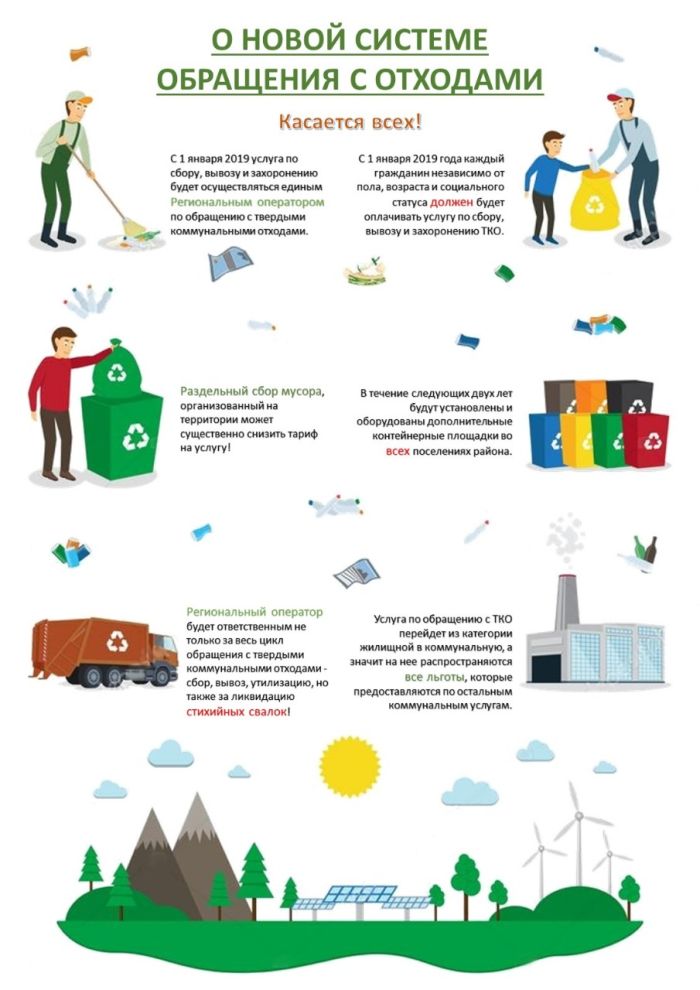 ЕЖЕКВАРТАЛЬНЫЕ СВЕДЕНИЯЧисленность муниципальных служащих администрации Макаровского МО– 2 человекаФактические затраты на содержание муниципальных служащих администрации Макаровского МО  за 2 квартал 2019 г. –215006,18УдостоверениеДата выдачи:Иркутская область(наименованиемуниципального образования)М.П.Удостоверение №__(фамилияимя отчество)является старостой (категория и наименование сельского населенного пункта)ГлаваМуниципального образования__________И.О.Фамилия